ЭТО ВСЕГДА ИНТЕРЕСНО!21.12.2023 года в городе Домодедово на территории  МУП «Домодедовский водоканал» состоялся семинар по охране труда на тему: «Практика работы уполномоченных по охране труда», на котором присутствовали работники организаций всех отраслей экономики, расположенные в городском округе Домодедово. На семинаре рассматривались основные направления деятельности уполномоченных по охране труда. Участники семинара смогли получить ответы на интересующие их вопросы по охране труда, поучаствовать в оценке профессиональных рисков и расследовании несчастных случаев на производстве. На семинаре также присутствовала заместитель Главы городского округа Домодедово Терещенко Юлия Валентиновна, которая поздравила всех участников семинара с наступающим новым годом.За активную жизненную позицию и большие успехи в общественной жизни г.о. Домодедова получили награды присутствующие на семинаре члены профсоюза.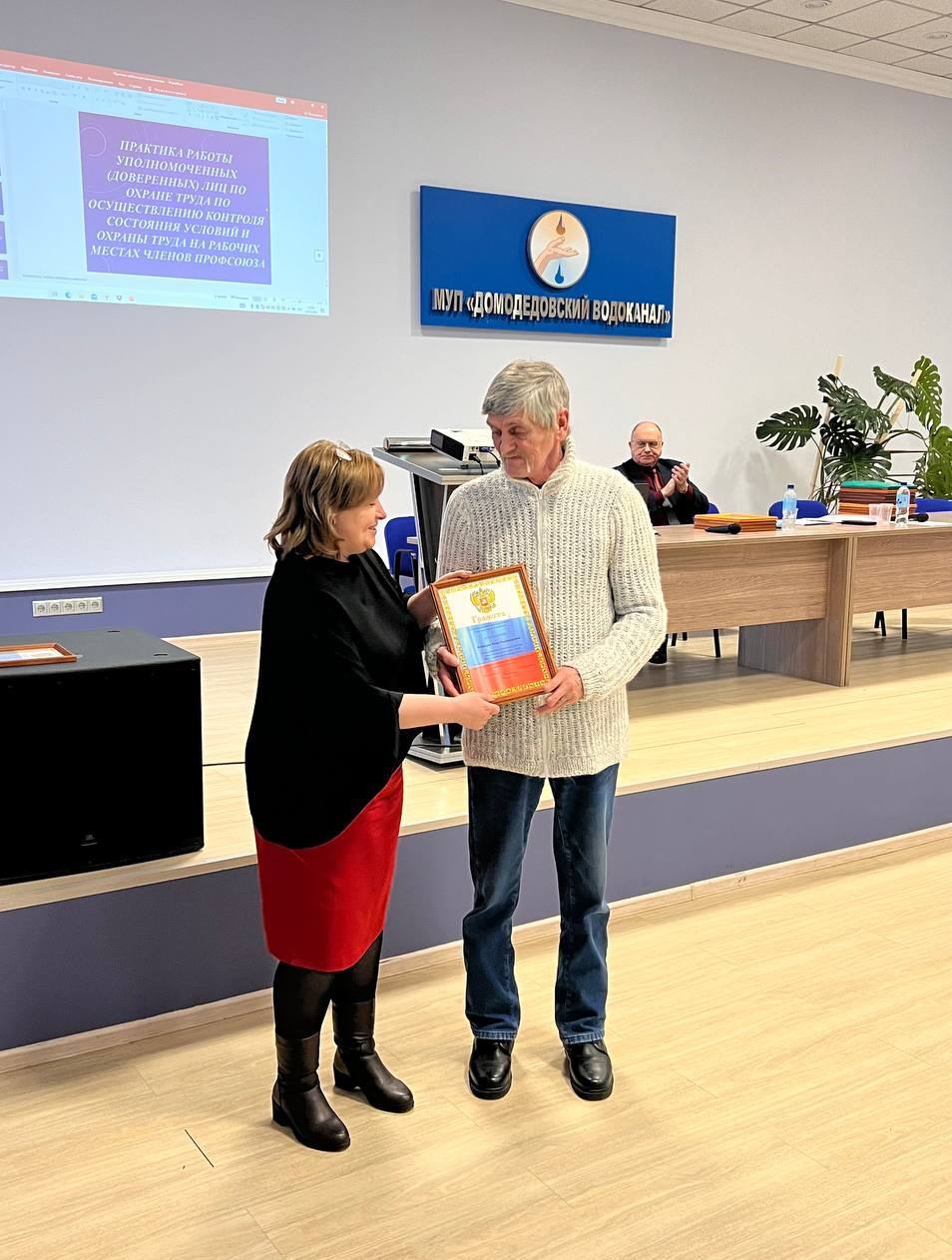 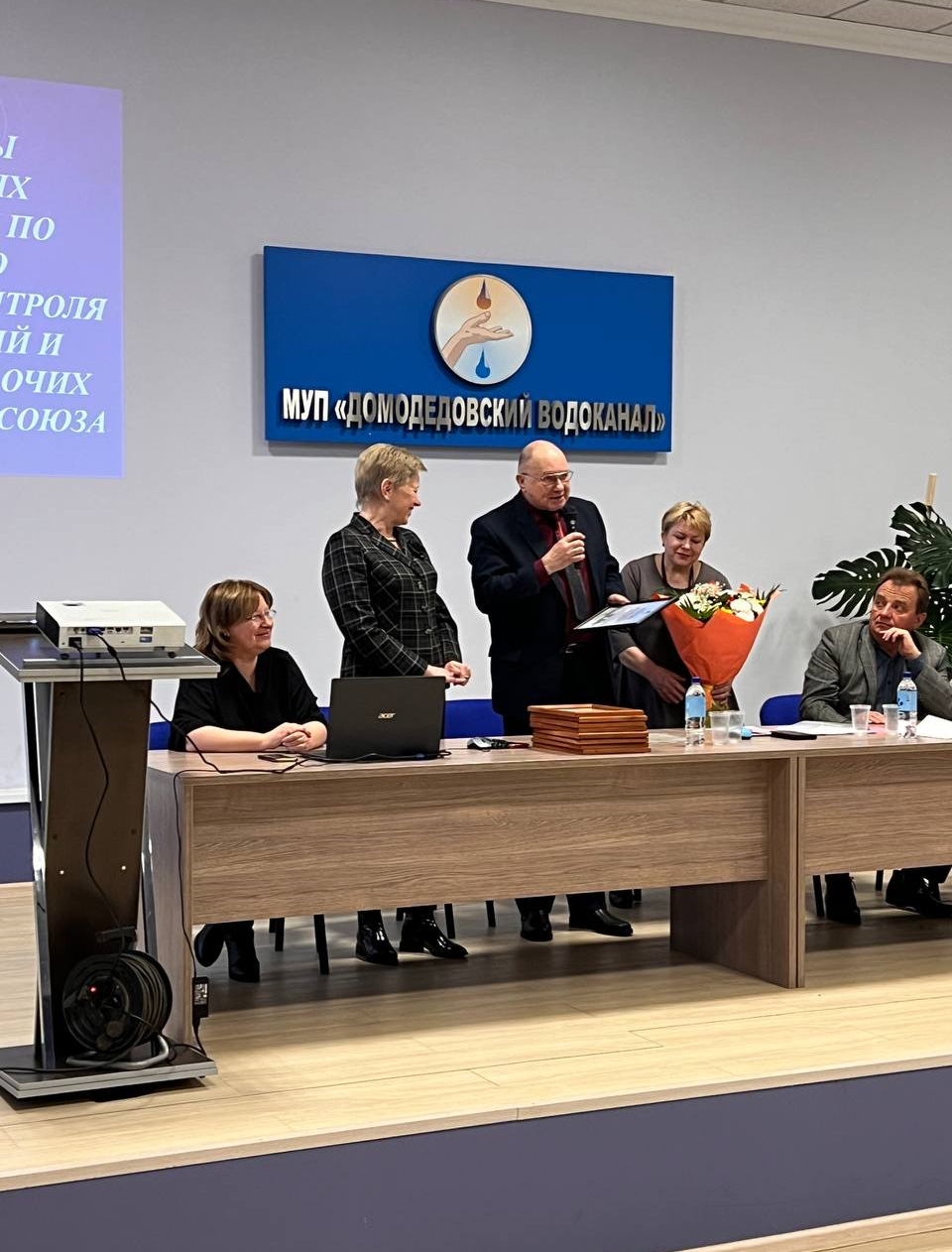 